Issue with logging into the Clarity Support siteI have checked with the vendor on the addresses and account settings Can access the community site.https://community.broadcom.com/ 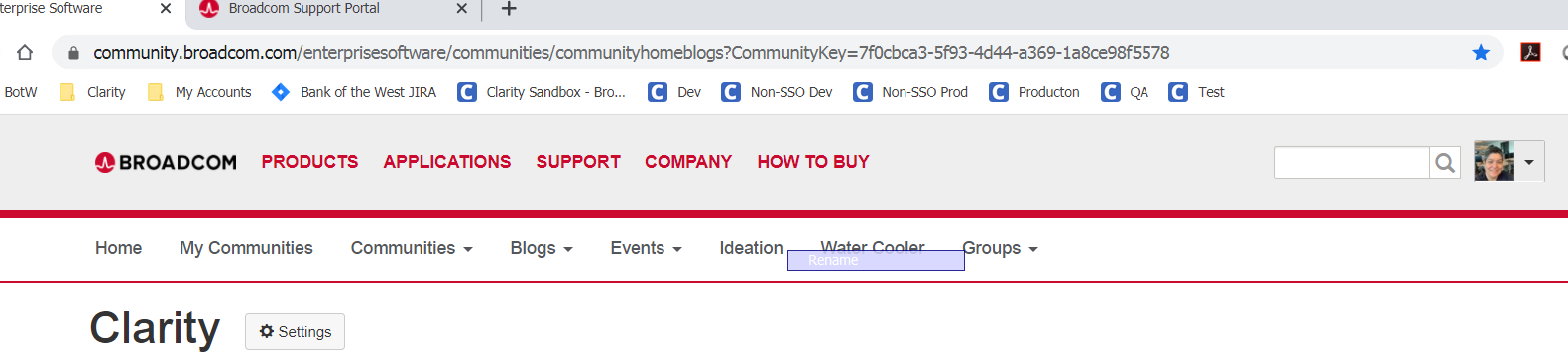 https://www.broadcom.com/supportCan access the site and login.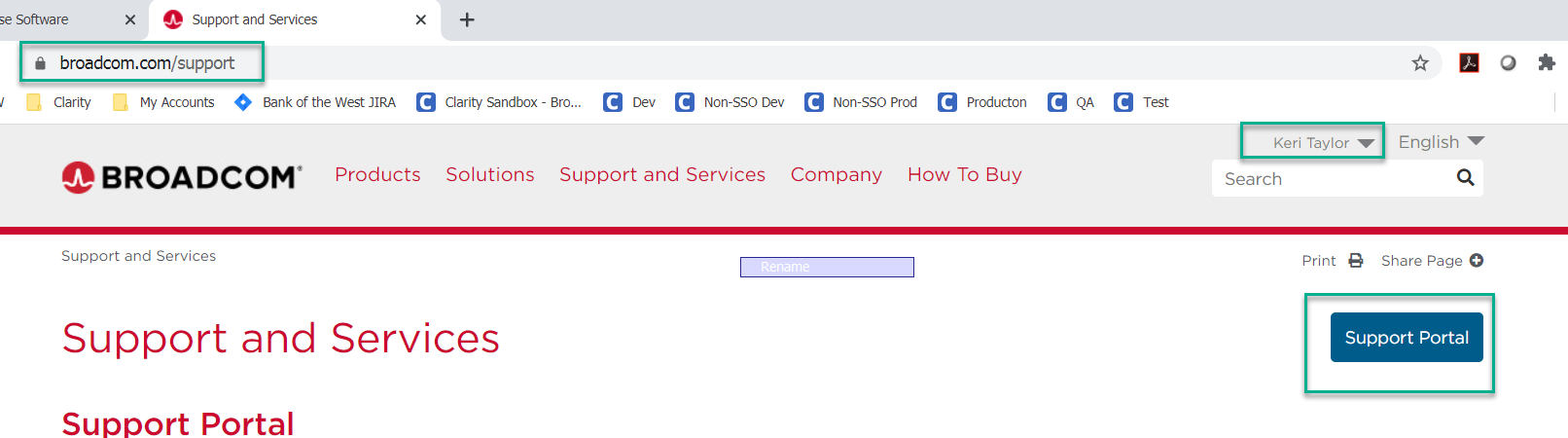 Clicking the Support Portal button gives me the below. 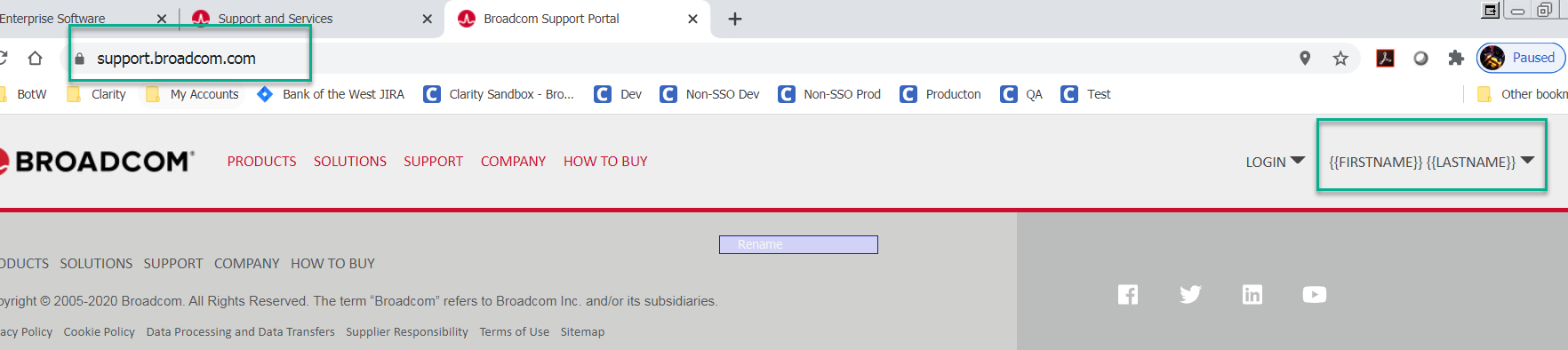 If I try to login from here, it gives me a 404 page. 